Nomor Daftar :   /FKIP/PGSD/2012PENERAPAN METODE DISCOVERY LEARNING SEBAGAI UPAYA MENINGKATKAN HASIL BELAJAR SISWA PADA KONSEP BENDA DAN SIFATNYA(Penelitian Tindakan Kelas Pada Siswa Kelas V Sekolah Dasar Negeri Tarikolot Kecamatan Jatinunggal Kabupaten Sumedang)Skripsi Diajukan Untuk Memenuhi Salah Satu Syarat Dalam MemperolehGelar Sarjana PendidikanOleh :AI ROSTIKA ANYALINTANG085060067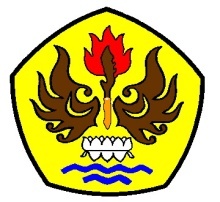 PROGRAM STUDI PENDIDIKAN GURU SEKOLAH DASARFAKULTAS KEGURUAN DAN ILMU PENDIDIKANUNIVERSITAS PASUNDANBANDUNG2012